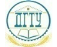 МИНИСТЕРСТВО НАУКИ И ВЫСШЕГО ОБРАЗОВАНИЯ РОССИЙСКОЙ ФЕДЕРАЦИИМИНИСТЕРСТВО НАУКИ И ВЫСШЕГО ОБРАЗОВАНИЯ РОССИЙСКОЙ ФЕДЕРАЦИИМИНИСТЕРСТВО НАУКИ И ВЫСШЕГО ОБРАЗОВАНИЯ РОССИЙСКОЙ ФЕДЕРАЦИИМИНИСТЕРСТВО НАУКИ И ВЫСШЕГО ОБРАЗОВАНИЯ РОССИЙСКОЙ ФЕДЕРАЦИИМИНИСТЕРСТВО НАУКИ И ВЫСШЕГО ОБРАЗОВАНИЯ РОССИЙСКОЙ ФЕДЕРАЦИИМИНИСТЕРСТВО НАУКИ И ВЫСШЕГО ОБРАЗОВАНИЯ РОССИЙСКОЙ ФЕДЕРАЦИИМИНИСТЕРСТВО НАУКИ И ВЫСШЕГО ОБРАЗОВАНИЯ РОССИЙСКОЙ ФЕДЕРАЦИИМИНИСТЕРСТВО НАУКИ И ВЫСШЕГО ОБРАЗОВАНИЯ РОССИЙСКОЙ ФЕДЕРАЦИИМИНИСТЕРСТВО НАУКИ И ВЫСШЕГО ОБРАЗОВАНИЯ РОССИЙСКОЙ ФЕДЕРАЦИИМИНИСТЕРСТВО НАУКИ И ВЫСШЕГО ОБРАЗОВАНИЯ РОССИЙСКОЙ ФЕДЕРАЦИИМИНИСТЕРСТВО НАУКИ И ВЫСШЕГО ОБРАЗОВАНИЯ РОССИЙСКОЙ ФЕДЕРАЦИИМИНИСТЕРСТВО НАУКИ И ВЫСШЕГО ОБРАЗОВАНИЯ РОССИЙСКОЙ ФЕДЕРАЦИИМИНИСТЕРСТВО НАУКИ И ВЫСШЕГО ОБРАЗОВАНИЯ РОССИЙСКОЙ ФЕДЕРАЦИИМИНИСТЕРСТВО НАУКИ И ВЫСШЕГО ОБРАЗОВАНИЯ РОССИЙСКОЙ ФЕДЕРАЦИИМИНИСТЕРСТВО НАУКИ И ВЫСШЕГО ОБРАЗОВАНИЯ РОССИЙСКОЙ ФЕДЕРАЦИИМИНИСТЕРСТВО НАУКИ И ВЫСШЕГО ОБРАЗОВАНИЯ РОССИЙСКОЙ ФЕДЕРАЦИИМИНИСТЕРСТВО НАУКИ И ВЫСШЕГО ОБРАЗОВАНИЯ РОССИЙСКОЙ ФЕДЕРАЦИИМИНИСТЕРСТВО НАУКИ И ВЫСШЕГО ОБРАЗОВАНИЯ РОССИЙСКОЙ ФЕДЕРАЦИИМИНИСТЕРСТВО НАУКИ И ВЫСШЕГО ОБРАЗОВАНИЯ РОССИЙСКОЙ ФЕДЕРАЦИИФЕДЕРАЛЬНОЕ ГОСУДАРСТВЕННОЕ БЮДЖЕТНОЕ ОБРАЗОВАТЕЛЬНОЕ УЧРЕЖДЕНИЕ ВЫСШЕГО ОБРАЗОВАНИЯ«ДОНСКОЙ ГОСУДАРСТВЕННЫЙ ТЕХНИЧЕСКИЙ УНИВЕРСИТЕТ»(ДГТУ)ФЕДЕРАЛЬНОЕ ГОСУДАРСТВЕННОЕ БЮДЖЕТНОЕ ОБРАЗОВАТЕЛЬНОЕ УЧРЕЖДЕНИЕ ВЫСШЕГО ОБРАЗОВАНИЯ«ДОНСКОЙ ГОСУДАРСТВЕННЫЙ ТЕХНИЧЕСКИЙ УНИВЕРСИТЕТ»(ДГТУ)ФЕДЕРАЛЬНОЕ ГОСУДАРСТВЕННОЕ БЮДЖЕТНОЕ ОБРАЗОВАТЕЛЬНОЕ УЧРЕЖДЕНИЕ ВЫСШЕГО ОБРАЗОВАНИЯ«ДОНСКОЙ ГОСУДАРСТВЕННЫЙ ТЕХНИЧЕСКИЙ УНИВЕРСИТЕТ»(ДГТУ)ФЕДЕРАЛЬНОЕ ГОСУДАРСТВЕННОЕ БЮДЖЕТНОЕ ОБРАЗОВАТЕЛЬНОЕ УЧРЕЖДЕНИЕ ВЫСШЕГО ОБРАЗОВАНИЯ«ДОНСКОЙ ГОСУДАРСТВЕННЫЙ ТЕХНИЧЕСКИЙ УНИВЕРСИТЕТ»(ДГТУ)ФЕДЕРАЛЬНОЕ ГОСУДАРСТВЕННОЕ БЮДЖЕТНОЕ ОБРАЗОВАТЕЛЬНОЕ УЧРЕЖДЕНИЕ ВЫСШЕГО ОБРАЗОВАНИЯ«ДОНСКОЙ ГОСУДАРСТВЕННЫЙ ТЕХНИЧЕСКИЙ УНИВЕРСИТЕТ»(ДГТУ)ФЕДЕРАЛЬНОЕ ГОСУДАРСТВЕННОЕ БЮДЖЕТНОЕ ОБРАЗОВАТЕЛЬНОЕ УЧРЕЖДЕНИЕ ВЫСШЕГО ОБРАЗОВАНИЯ«ДОНСКОЙ ГОСУДАРСТВЕННЫЙ ТЕХНИЧЕСКИЙ УНИВЕРСИТЕТ»(ДГТУ)ФЕДЕРАЛЬНОЕ ГОСУДАРСТВЕННОЕ БЮДЖЕТНОЕ ОБРАЗОВАТЕЛЬНОЕ УЧРЕЖДЕНИЕ ВЫСШЕГО ОБРАЗОВАНИЯ«ДОНСКОЙ ГОСУДАРСТВЕННЫЙ ТЕХНИЧЕСКИЙ УНИВЕРСИТЕТ»(ДГТУ)ФЕДЕРАЛЬНОЕ ГОСУДАРСТВЕННОЕ БЮДЖЕТНОЕ ОБРАЗОВАТЕЛЬНОЕ УЧРЕЖДЕНИЕ ВЫСШЕГО ОБРАЗОВАНИЯ«ДОНСКОЙ ГОСУДАРСТВЕННЫЙ ТЕХНИЧЕСКИЙ УНИВЕРСИТЕТ»(ДГТУ)ФЕДЕРАЛЬНОЕ ГОСУДАРСТВЕННОЕ БЮДЖЕТНОЕ ОБРАЗОВАТЕЛЬНОЕ УЧРЕЖДЕНИЕ ВЫСШЕГО ОБРАЗОВАНИЯ«ДОНСКОЙ ГОСУДАРСТВЕННЫЙ ТЕХНИЧЕСКИЙ УНИВЕРСИТЕТ»(ДГТУ)ФЕДЕРАЛЬНОЕ ГОСУДАРСТВЕННОЕ БЮДЖЕТНОЕ ОБРАЗОВАТЕЛЬНОЕ УЧРЕЖДЕНИЕ ВЫСШЕГО ОБРАЗОВАНИЯ«ДОНСКОЙ ГОСУДАРСТВЕННЫЙ ТЕХНИЧЕСКИЙ УНИВЕРСИТЕТ»(ДГТУ)ФЕДЕРАЛЬНОЕ ГОСУДАРСТВЕННОЕ БЮДЖЕТНОЕ ОБРАЗОВАТЕЛЬНОЕ УЧРЕЖДЕНИЕ ВЫСШЕГО ОБРАЗОВАНИЯ«ДОНСКОЙ ГОСУДАРСТВЕННЫЙ ТЕХНИЧЕСКИЙ УНИВЕРСИТЕТ»(ДГТУ)ФЕДЕРАЛЬНОЕ ГОСУДАРСТВЕННОЕ БЮДЖЕТНОЕ ОБРАЗОВАТЕЛЬНОЕ УЧРЕЖДЕНИЕ ВЫСШЕГО ОБРАЗОВАНИЯ«ДОНСКОЙ ГОСУДАРСТВЕННЫЙ ТЕХНИЧЕСКИЙ УНИВЕРСИТЕТ»(ДГТУ)ФЕДЕРАЛЬНОЕ ГОСУДАРСТВЕННОЕ БЮДЖЕТНОЕ ОБРАЗОВАТЕЛЬНОЕ УЧРЕЖДЕНИЕ ВЫСШЕГО ОБРАЗОВАНИЯ«ДОНСКОЙ ГОСУДАРСТВЕННЫЙ ТЕХНИЧЕСКИЙ УНИВЕРСИТЕТ»(ДГТУ)ФЕДЕРАЛЬНОЕ ГОСУДАРСТВЕННОЕ БЮДЖЕТНОЕ ОБРАЗОВАТЕЛЬНОЕ УЧРЕЖДЕНИЕ ВЫСШЕГО ОБРАЗОВАНИЯ«ДОНСКОЙ ГОСУДАРСТВЕННЫЙ ТЕХНИЧЕСКИЙ УНИВЕРСИТЕТ»(ДГТУ)ФЕДЕРАЛЬНОЕ ГОСУДАРСТВЕННОЕ БЮДЖЕТНОЕ ОБРАЗОВАТЕЛЬНОЕ УЧРЕЖДЕНИЕ ВЫСШЕГО ОБРАЗОВАНИЯ«ДОНСКОЙ ГОСУДАРСТВЕННЫЙ ТЕХНИЧЕСКИЙ УНИВЕРСИТЕТ»(ДГТУ)ФЕДЕРАЛЬНОЕ ГОСУДАРСТВЕННОЕ БЮДЖЕТНОЕ ОБРАЗОВАТЕЛЬНОЕ УЧРЕЖДЕНИЕ ВЫСШЕГО ОБРАЗОВАНИЯ«ДОНСКОЙ ГОСУДАРСТВЕННЫЙ ТЕХНИЧЕСКИЙ УНИВЕРСИТЕТ»(ДГТУ)ФЕДЕРАЛЬНОЕ ГОСУДАРСТВЕННОЕ БЮДЖЕТНОЕ ОБРАЗОВАТЕЛЬНОЕ УЧРЕЖДЕНИЕ ВЫСШЕГО ОБРАЗОВАНИЯ«ДОНСКОЙ ГОСУДАРСТВЕННЫЙ ТЕХНИЧЕСКИЙ УНИВЕРСИТЕТ»(ДГТУ)ФЕДЕРАЛЬНОЕ ГОСУДАРСТВЕННОЕ БЮДЖЕТНОЕ ОБРАЗОВАТЕЛЬНОЕ УЧРЕЖДЕНИЕ ВЫСШЕГО ОБРАЗОВАНИЯ«ДОНСКОЙ ГОСУДАРСТВЕННЫЙ ТЕХНИЧЕСКИЙ УНИВЕРСИТЕТ»(ДГТУ)ФЕДЕРАЛЬНОЕ ГОСУДАРСТВЕННОЕ БЮДЖЕТНОЕ ОБРАЗОВАТЕЛЬНОЕ УЧРЕЖДЕНИЕ ВЫСШЕГО ОБРАЗОВАНИЯ«ДОНСКОЙ ГОСУДАРСТВЕННЫЙ ТЕХНИЧЕСКИЙ УНИВЕРСИТЕТ»(ДГТУ)УТВЕРЖДАЮУТВЕРЖДАЮУТВЕРЖДАЮУТВЕРЖДАЮУТВЕРЖДАЮДиректор КЭУПДиректор КЭУПДиректор КЭУПДиректор КЭУПДиректор КЭУП______________ В.И. Мигаль______________ В.И. Мигаль______________ В.И. Мигаль______________ В.И. Мигаль______________ В.И. Мигаль______________ В.И. Мигаль______________ В.И. Мигаль______________ В.И. Мигаль______________ В.И. Мигаль______________ В.И. Мигаль______________ В.И. Мигаль______________ В.И. Мигаль______________ В.И. Мигаль______________ В.И. Мигаль______________ В.И. МигальМенеджмент в профессиональной деятельностиМенеджмент в профессиональной деятельностиМенеджмент в профессиональной деятельностиМенеджмент в профессиональной деятельностиМенеджмент в профессиональной деятельностиМенеджмент в профессиональной деятельностиМенеджмент в профессиональной деятельностиМенеджмент в профессиональной деятельностиМенеджмент в профессиональной деятельностиМенеджмент в профессиональной деятельностиМенеджмент в профессиональной деятельностиМенеджмент в профессиональной деятельностиМенеджмент в профессиональной деятельностиМенеджмент в профессиональной деятельностиМенеджмент в профессиональной деятельностиМенеджмент в профессиональной деятельностиМенеджмент в профессиональной деятельностиМенеджмент в профессиональной деятельностиМенеджмент в профессиональной деятельностирабочая программа дисциплины (модуля)рабочая программа дисциплины (модуля)рабочая программа дисциплины (модуля)рабочая программа дисциплины (модуля)рабочая программа дисциплины (модуля)рабочая программа дисциплины (модуля)рабочая программа дисциплины (модуля)рабочая программа дисциплины (модуля)рабочая программа дисциплины (модуля)рабочая программа дисциплины (модуля)рабочая программа дисциплины (модуля)рабочая программа дисциплины (модуля)рабочая программа дисциплины (модуля)рабочая программа дисциплины (модуля)рабочая программа дисциплины (модуля)рабочая программа дисциплины (модуля)рабочая программа дисциплины (модуля)рабочая программа дисциплины (модуля)рабочая программа дисциплины (модуля)Закреплена заЗакреплена заКолледж экономики, управления и праваКолледж экономики, управления и праваКолледж экономики, управления и праваКолледж экономики, управления и праваКолледж экономики, управления и праваКолледж экономики, управления и праваКолледж экономики, управления и праваКолледж экономики, управления и праваКолледж экономики, управления и праваКолледж экономики, управления и праваКолледж экономики, управления и праваКолледж экономики, управления и праваКолледж экономики, управления и праваКолледж экономики, управления и праваУчебный планУчебный планУчебный планУчебный план09.02.07-16-2-2022-23 - ИС.plxИнформационные системы и программированиеПрофиль получаемого профессионального образования при реализации программы среднего общего образования: технологический09.02.07-16-2-2022-23 - ИС.plxИнформационные системы и программированиеПрофиль получаемого профессионального образования при реализации программы среднего общего образования: технологический09.02.07-16-2-2022-23 - ИС.plxИнформационные системы и программированиеПрофиль получаемого профессионального образования при реализации программы среднего общего образования: технологический09.02.07-16-2-2022-23 - ИС.plxИнформационные системы и программированиеПрофиль получаемого профессионального образования при реализации программы среднего общего образования: технологический09.02.07-16-2-2022-23 - ИС.plxИнформационные системы и программированиеПрофиль получаемого профессионального образования при реализации программы среднего общего образования: технологический09.02.07-16-2-2022-23 - ИС.plxИнформационные системы и программированиеПрофиль получаемого профессионального образования при реализации программы среднего общего образования: технологический09.02.07-16-2-2022-23 - ИС.plxИнформационные системы и программированиеПрофиль получаемого профессионального образования при реализации программы среднего общего образования: технологический09.02.07-16-2-2022-23 - ИС.plxИнформационные системы и программированиеПрофиль получаемого профессионального образования при реализации программы среднего общего образования: технологический09.02.07-16-2-2022-23 - ИС.plxИнформационные системы и программированиеПрофиль получаемого профессионального образования при реализации программы среднего общего образования: технологический09.02.07-16-2-2022-23 - ИС.plxИнформационные системы и программированиеПрофиль получаемого профессионального образования при реализации программы среднего общего образования: технологический09.02.07-16-2-2022-23 - ИС.plxИнформационные системы и программированиеПрофиль получаемого профессионального образования при реализации программы среднего общего образования: технологический09.02.07-16-2-2022-23 - ИС.plxИнформационные системы и программированиеПрофиль получаемого профессионального образования при реализации программы среднего общего образования: технологический09.02.07-16-2-2022-23 - ИС.plxИнформационные системы и программированиеПрофиль получаемого профессионального образования при реализации программы среднего общего образования: технологический09.02.07-16-2-2022-23 - ИС.plxИнформационные системы и программированиеПрофиль получаемого профессионального образования при реализации программы среднего общего образования: технологический09.02.07-16-2-2022-23 - ИС.plxИнформационные системы и программированиеПрофиль получаемого профессионального образования при реализации программы среднего общего образования: технологический09.02.07-16-2-2022-23 - ИС.plxИнформационные системы и программированиеПрофиль получаемого профессионального образования при реализации программы среднего общего образования: технологический09.02.07-16-2-2022-23 - ИС.plxИнформационные системы и программированиеПрофиль получаемого профессионального образования при реализации программы среднего общего образования: технологический09.02.07-16-2-2022-23 - ИС.plxИнформационные системы и программированиеПрофиль получаемого профессионального образования при реализации программы среднего общего образования: технологический09.02.07-16-2-2022-23 - ИС.plxИнформационные системы и программированиеПрофиль получаемого профессионального образования при реализации программы среднего общего образования: технологический09.02.07-16-2-2022-23 - ИС.plxИнформационные системы и программированиеПрофиль получаемого профессионального образования при реализации программы среднего общего образования: технологический09.02.07-16-2-2022-23 - ИС.plxИнформационные системы и программированиеПрофиль получаемого профессионального образования при реализации программы среднего общего образования: технологический09.02.07-16-2-2022-23 - ИС.plxИнформационные системы и программированиеПрофиль получаемого профессионального образования при реализации программы среднего общего образования: технологический09.02.07-16-2-2022-23 - ИС.plxИнформационные системы и программированиеПрофиль получаемого профессионального образования при реализации программы среднего общего образования: технологический09.02.07-16-2-2022-23 - ИС.plxИнформационные системы и программированиеПрофиль получаемого профессионального образования при реализации программы среднего общего образования: технологический09.02.07-16-2-2022-23 - ИС.plxИнформационные системы и программированиеПрофиль получаемого профессионального образования при реализации программы среднего общего образования: технологический09.02.07-16-2-2022-23 - ИС.plxИнформационные системы и программированиеПрофиль получаемого профессионального образования при реализации программы среднего общего образования: технологический09.02.07-16-2-2022-23 - ИС.plxИнформационные системы и программированиеПрофиль получаемого профессионального образования при реализации программы среднего общего образования: технологический09.02.07-16-2-2022-23 - ИС.plxИнформационные системы и программированиеПрофиль получаемого профессионального образования при реализации программы среднего общего образования: технологическийКвалификацияКвалификацияКвалификацияКвалификацияспециалист по информационным системамспециалист по информационным системамспециалист по информационным системамспециалист по информационным системамспециалист по информационным системамспециалист по информационным системамспециалист по информационным системамспециалист по информационным системамспециалист по информационным системамспециалист по информационным системамспециалист по информационным системамспециалист по информационным системамспециалист по информационным системамспециалист по информационным системамФорма обученияФорма обученияФорма обученияФорма обученияочнаяочнаяочнаяочнаяочнаяочнаяочнаяочнаяочнаяочнаяочнаяочнаяочнаяочнаяОбщая трудоемкостьОбщая трудоемкостьОбщая трудоемкость0 ЗЕТ0 ЗЕТ0 ЗЕТ0 ЗЕТЧасов по учебному плануЧасов по учебному плануЧасов по учебному плануЧасов по учебному плануЧасов по учебному плану5656Формы контроля  в семестрах:Формы контроля  в семестрах:Формы контроля  в семестрах:Формы контроля  в семестрах:Формы контроля  в семестрах:в том числе:в том числе:в том числе:в том числе:в том числе:контрольная работа 7контрольная работа 7контрольная работа 7аудиторные занятияаудиторные занятияаудиторные занятияаудиторные занятия5252контрольная работа 7контрольная работа 7контрольная работа 7самостоятельная работасамостоятельная работасамостоятельная работасамостоятельная работа44Распределение часов дисциплины по семестрамРаспределение часов дисциплины по семестрамРаспределение часов дисциплины по семестрамРаспределение часов дисциплины по семестрамРаспределение часов дисциплины по семестрамРаспределение часов дисциплины по семестрамСеместр77ИтогоИтогоИтогоНедель25 1/625 1/6ИтогоИтогоИтогоВид занятийУПРПУПУПРПЛекции2626262626Практические2626262626Итого ауд.5252525252Сам. работа44444Итого56565656562022 г.УП: 09.02.07-16-2-2022-23 - ИС.plxУП: 09.02.07-16-2-2022-23 - ИС.plxУП: 09.02.07-16-2-2022-23 - ИС.plxУП: 09.02.07-16-2-2022-23 - ИС.plxУП: 09.02.07-16-2-2022-23 - ИС.plxстр. 3Программу составил(и):Программу составил(и):Программу составил(и):Программу составил(и):Преп., И.И. Филиппова _________________Преп., И.И. Филиппова _________________Преп., И.И. Филиппова _________________Преп., И.И. Филиппова _________________Преп., И.И. Филиппова _________________Преп., И.И. Филиппова _________________Преп., И.И. Филиппова _________________Преп., И.И. Филиппова _________________Преп., И.И. Филиппова _________________Преп., И.И. Филиппова _________________Рецензент(ы):Рецензент(ы):Рецензент(ы):Рецензент(ы):__________________________________________________________________________________________________________________________________________________________________________Рабочая программа дисциплины (модуля)Рабочая программа дисциплины (модуля)Рабочая программа дисциплины (модуля)Рабочая программа дисциплины (модуля)Рабочая программа дисциплины (модуля)Рабочая программа дисциплины (модуля)Рабочая программа дисциплины (модуля)Менеджмент в профессиональной деятельностиМенеджмент в профессиональной деятельностиМенеджмент в профессиональной деятельностиМенеджмент в профессиональной деятельностиМенеджмент в профессиональной деятельностиМенеджмент в профессиональной деятельностиМенеджмент в профессиональной деятельностиМенеджмент в профессиональной деятельностиМенеджмент в профессиональной деятельностиМенеджмент в профессиональной деятельностиразработана в соответствии с ФГОС СПО:разработана в соответствии с ФГОС СПО:разработана в соответствии с ФГОС СПО:разработана в соответствии с ФГОС СПО:разработана в соответствии с ФГОС СПО:разработана в соответствии с ФГОС СПО:разработана в соответствии с ФГОС СПО:Федеральный государственный образовательный стандарт среднего профессионального образования по специальности 09.02.07 ИНФОРМАЦИОННЫЕ СИСТЕМЫ И ПРОГРАММИРОВАНИЕ (уровень подготовки специалистов среднего звена)). (приказ Минобрнауки России от 09.12.2016 г. № 1547)Федеральный государственный образовательный стандарт среднего профессионального образования по специальности 09.02.07 ИНФОРМАЦИОННЫЕ СИСТЕМЫ И ПРОГРАММИРОВАНИЕ (уровень подготовки специалистов среднего звена)). (приказ Минобрнауки России от 09.12.2016 г. № 1547)Федеральный государственный образовательный стандарт среднего профессионального образования по специальности 09.02.07 ИНФОРМАЦИОННЫЕ СИСТЕМЫ И ПРОГРАММИРОВАНИЕ (уровень подготовки специалистов среднего звена)). (приказ Минобрнауки России от 09.12.2016 г. № 1547)Федеральный государственный образовательный стандарт среднего профессионального образования по специальности 09.02.07 ИНФОРМАЦИОННЫЕ СИСТЕМЫ И ПРОГРАММИРОВАНИЕ (уровень подготовки специалистов среднего звена)). (приказ Минобрнауки России от 09.12.2016 г. № 1547)Федеральный государственный образовательный стандарт среднего профессионального образования по специальности 09.02.07 ИНФОРМАЦИОННЫЕ СИСТЕМЫ И ПРОГРАММИРОВАНИЕ (уровень подготовки специалистов среднего звена)). (приказ Минобрнауки России от 09.12.2016 г. № 1547)Федеральный государственный образовательный стандарт среднего профессионального образования по специальности 09.02.07 ИНФОРМАЦИОННЫЕ СИСТЕМЫ И ПРОГРАММИРОВАНИЕ (уровень подготовки специалистов среднего звена)). (приказ Минобрнауки России от 09.12.2016 г. № 1547)Федеральный государственный образовательный стандарт среднего профессионального образования по специальности 09.02.07 ИНФОРМАЦИОННЫЕ СИСТЕМЫ И ПРОГРАММИРОВАНИЕ (уровень подготовки специалистов среднего звена)). (приказ Минобрнауки России от 09.12.2016 г. № 1547)Федеральный государственный образовательный стандарт среднего профессионального образования по специальности 09.02.07 ИНФОРМАЦИОННЫЕ СИСТЕМЫ И ПРОГРАММИРОВАНИЕ (уровень подготовки специалистов среднего звена)). (приказ Минобрнауки России от 09.12.2016 г. № 1547)Федеральный государственный образовательный стандарт среднего профессионального образования по специальности 09.02.07 ИНФОРМАЦИОННЫЕ СИСТЕМЫ И ПРОГРАММИРОВАНИЕ (уровень подготовки специалистов среднего звена)). (приказ Минобрнауки России от 09.12.2016 г. № 1547)Федеральный государственный образовательный стандарт среднего профессионального образования по специальности 09.02.07 ИНФОРМАЦИОННЫЕ СИСТЕМЫ И ПРОГРАММИРОВАНИЕ (уровень подготовки специалистов среднего звена)). (приказ Минобрнауки России от 09.12.2016 г. № 1547)составлена на основании учебного плана:составлена на основании учебного плана:составлена на основании учебного плана:составлена на основании учебного плана:составлена на основании учебного плана:составлена на основании учебного плана:составлена на основании учебного плана:Информационные системы и программированиеПрофиль получаемого профессионального образования при реализации программы среднего общего образования: технологическийИнформационные системы и программированиеПрофиль получаемого профессионального образования при реализации программы среднего общего образования: технологическийИнформационные системы и программированиеПрофиль получаемого профессионального образования при реализации программы среднего общего образования: технологическийИнформационные системы и программированиеПрофиль получаемого профессионального образования при реализации программы среднего общего образования: технологическийИнформационные системы и программированиеПрофиль получаемого профессионального образования при реализации программы среднего общего образования: технологическийИнформационные системы и программированиеПрофиль получаемого профессионального образования при реализации программы среднего общего образования: технологическийИнформационные системы и программированиеПрофиль получаемого профессионального образования при реализации программы среднего общего образования: технологическийИнформационные системы и программированиеПрофиль получаемого профессионального образования при реализации программы среднего общего образования: технологическийИнформационные системы и программированиеПрофиль получаемого профессионального образования при реализации программы среднего общего образования: технологическийИнформационные системы и программированиеПрофиль получаемого профессионального образования при реализации программы среднего общего образования: технологическийутвержденного Педагогическим советом колледжа от 30.06.2022 протокол № 6.утвержденного Педагогическим советом колледжа от 30.06.2022 протокол № 6.утвержденного Педагогическим советом колледжа от 30.06.2022 протокол № 6.утвержденного Педагогическим советом колледжа от 30.06.2022 протокол № 6.утвержденного Педагогическим советом колледжа от 30.06.2022 протокол № 6.утвержденного Педагогическим советом колледжа от 30.06.2022 протокол № 6.утвержденного Педагогическим советом колледжа от 30.06.2022 протокол № 6.утвержденного Педагогическим советом колледжа от 30.06.2022 протокол № 6.утвержденного Педагогическим советом колледжа от 30.06.2022 протокол № 6.утвержденного Педагогическим советом колледжа от 30.06.2022 протокол № 6.Рабочая программа одобрена на заседании ЦКРабочая программа одобрена на заседании ЦКРабочая программа одобрена на заседании ЦКРабочая программа одобрена на заседании ЦКРабочая программа одобрена на заседании ЦКРабочая программа одобрена на заседании ЦКРабочая программа одобрена на заседании ЦКРабочая программа одобрена на заседании ЦКРабочая программа одобрена на заседании ЦКРабочая программа одобрена на заседании ЦККолледж экономики, управления и праваКолледж экономики, управления и праваКолледж экономики, управления и праваКолледж экономики, управления и праваКолледж экономики, управления и праваКолледж экономики, управления и праваКолледж экономики, управления и праваКолледж экономики, управления и праваПротокол от 30.06.2022 г.  № 9Срок действия программы: 2022-2023 уч.г.Шинакова С.В.Протокол от 30.06.2022 г.  № 9Срок действия программы: 2022-2023 уч.г.Шинакова С.В.Протокол от 30.06.2022 г.  № 9Срок действия программы: 2022-2023 уч.г.Шинакова С.В.Протокол от 30.06.2022 г.  № 9Срок действия программы: 2022-2023 уч.г.Шинакова С.В.Протокол от 30.06.2022 г.  № 9Срок действия программы: 2022-2023 уч.г.Шинакова С.В.Протокол от 30.06.2022 г.  № 9Срок действия программы: 2022-2023 уч.г.Шинакова С.В.Протокол от 30.06.2022 г.  № 9Срок действия программы: 2022-2023 уч.г.Шинакова С.В.Протокол от 30.06.2022 г.  № 9Срок действия программы: 2022-2023 уч.г.Шинакова С.В.Протокол от 30.06.2022 г.  № 9Срок действия программы: 2022-2023 уч.г.Шинакова С.В.Протокол от 30.06.2022 г.  № 9Срок действия программы: 2022-2023 уч.г.Шинакова С.В.Протокол от 30.06.2022 г.  № 9Срок действия программы: 2022-2023 уч.г.Шинакова С.В.Протокол от 30.06.2022 г.  № 9Срок действия программы: 2022-2023 уч.г.Шинакова С.В.Протокол от 30.06.2022 г.  № 9Срок действия программы: 2022-2023 уч.г.Шинакова С.В.Протокол от 30.06.2022 г.  № 9Срок действия программы: 2022-2023 уч.г.Шинакова С.В.Протокол от 30.06.2022 г.  № 9Срок действия программы: 2022-2023 уч.г.Шинакова С.В.Протокол от 30.06.2022 г.  № 9Срок действия программы: 2022-2023 уч.г.Шинакова С.В.Протокол от 30.06.2022 г.  № 9Срок действия программы: 2022-2023 уч.г.Шинакова С.В.Протокол от 30.06.2022 г.  № 9Срок действия программы: 2022-2023 уч.г.Шинакова С.В.Протокол от 30.06.2022 г.  № 9Срок действия программы: 2022-2023 уч.г.Шинакова С.В.Протокол от 30.06.2022 г.  № 9Срок действия программы: 2022-2023 уч.г.Шинакова С.В.Протокол от 30.06.2022 г.  № 9Срок действия программы: 2022-2023 уч.г.Шинакова С.В.Протокол от 30.06.2022 г.  № 9Срок действия программы: 2022-2023 уч.г.Шинакова С.В.Протокол от 30.06.2022 г.  № 9Срок действия программы: 2022-2023 уч.г.Шинакова С.В.Протокол от 30.06.2022 г.  № 9Срок действия программы: 2022-2023 уч.г.Шинакова С.В.Протокол от 30.06.2022 г.  № 9Срок действия программы: 2022-2023 уч.г.Шинакова С.В.Протокол от 30.06.2022 г.  № 9Срок действия программы: 2022-2023 уч.г.Шинакова С.В.Протокол от 30.06.2022 г.  № 9Срок действия программы: 2022-2023 уч.г.Шинакова С.В.Протокол от 30.06.2022 г.  № 9Срок действия программы: 2022-2023 уч.г.Шинакова С.В.Протокол от 30.06.2022 г.  № 9Срок действия программы: 2022-2023 уч.г.Шинакова С.В.Протокол от 30.06.2022 г.  № 9Срок действия программы: 2022-2023 уч.г.Шинакова С.В.Протокол от 30.06.2022 г.  № 9Срок действия программы: 2022-2023 уч.г.Шинакова С.В.Протокол от 30.06.2022 г.  № 9Срок действия программы: 2022-2023 уч.г.Шинакова С.В.Протокол от 30.06.2022 г.  № 9Срок действия программы: 2022-2023 уч.г.Шинакова С.В.Протокол от 30.06.2022 г.  № 9Срок действия программы: 2022-2023 уч.г.Шинакова С.В.Протокол от 30.06.2022 г.  № 9Срок действия программы: 2022-2023 уч.г.Шинакова С.В.Протокол от 30.06.2022 г.  № 9Срок действия программы: 2022-2023 уч.г.Шинакова С.В.Протокол от 30.06.2022 г.  № 9Срок действия программы: 2022-2023 уч.г.Шинакова С.В.Протокол от 30.06.2022 г.  № 9Срок действия программы: 2022-2023 уч.г.Шинакова С.В.Протокол от 30.06.2022 г.  № 9Срок действия программы: 2022-2023 уч.г.Шинакова С.В.Протокол от 30.06.2022 г.  № 9Срок действия программы: 2022-2023 уч.г.Шинакова С.В.личная подписьинициалы, фамилияинициалы, фамилияинициалы, фамилияинициалы, фамилияинициалы, фамилияинициалы, фамилияУП: 09.02.07-16-2-2022-23 - ИС.plxУП: 09.02.07-16-2-2022-23 - ИС.plxУП: 09.02.07-16-2-2022-23 - ИС.plxУП: 09.02.07-16-2-2022-23 - ИС.plxУП: 09.02.07-16-2-2022-23 - ИС.plxстр. 41. ОБЛАСТЬ ПРИМЕНЕНИЯ РАБОЧЕЙ ПРОГРАММЫ1. ОБЛАСТЬ ПРИМЕНЕНИЯ РАБОЧЕЙ ПРОГРАММЫ1. ОБЛАСТЬ ПРИМЕНЕНИЯ РАБОЧЕЙ ПРОГРАММЫ1. ОБЛАСТЬ ПРИМЕНЕНИЯ РАБОЧЕЙ ПРОГРАММЫ1. ОБЛАСТЬ ПРИМЕНЕНИЯ РАБОЧЕЙ ПРОГРАММЫ1. ОБЛАСТЬ ПРИМЕНЕНИЯ РАБОЧЕЙ ПРОГРАММЫ1. ОБЛАСТЬ ПРИМЕНЕНИЯ РАБОЧЕЙ ПРОГРАММЫ1. ОБЛАСТЬ ПРИМЕНЕНИЯ РАБОЧЕЙ ПРОГРАММЫ1. ОБЛАСТЬ ПРИМЕНЕНИЯ РАБОЧЕЙ ПРОГРАММЫ1. ОБЛАСТЬ ПРИМЕНЕНИЯ РАБОЧЕЙ ПРОГРАММЫ1. ОБЛАСТЬ ПРИМЕНЕНИЯ РАБОЧЕЙ ПРОГРАММЫ1. ОБЛАСТЬ ПРИМЕНЕНИЯ РАБОЧЕЙ ПРОГРАММЫ1.1Рабочая программа учебной дисциплины является частью основной профессиональной образовательной программы в соответствии с ФГОС СПО по специальности  09.02.07 ИНФОРМАЦИОННЫЕ СИСТЕМЫ И ПРОГРАММИРОВАНИЕРабочая программа учебной дисциплины является частью основной профессиональной образовательной программы в соответствии с ФГОС СПО по специальности  09.02.07 ИНФОРМАЦИОННЫЕ СИСТЕМЫ И ПРОГРАММИРОВАНИЕРабочая программа учебной дисциплины является частью основной профессиональной образовательной программы в соответствии с ФГОС СПО по специальности  09.02.07 ИНФОРМАЦИОННЫЕ СИСТЕМЫ И ПРОГРАММИРОВАНИЕРабочая программа учебной дисциплины является частью основной профессиональной образовательной программы в соответствии с ФГОС СПО по специальности  09.02.07 ИНФОРМАЦИОННЫЕ СИСТЕМЫ И ПРОГРАММИРОВАНИЕРабочая программа учебной дисциплины является частью основной профессиональной образовательной программы в соответствии с ФГОС СПО по специальности  09.02.07 ИНФОРМАЦИОННЫЕ СИСТЕМЫ И ПРОГРАММИРОВАНИЕРабочая программа учебной дисциплины является частью основной профессиональной образовательной программы в соответствии с ФГОС СПО по специальности  09.02.07 ИНФОРМАЦИОННЫЕ СИСТЕМЫ И ПРОГРАММИРОВАНИЕРабочая программа учебной дисциплины является частью основной профессиональной образовательной программы в соответствии с ФГОС СПО по специальности  09.02.07 ИНФОРМАЦИОННЫЕ СИСТЕМЫ И ПРОГРАММИРОВАНИЕРабочая программа учебной дисциплины является частью основной профессиональной образовательной программы в соответствии с ФГОС СПО по специальности  09.02.07 ИНФОРМАЦИОННЫЕ СИСТЕМЫ И ПРОГРАММИРОВАНИЕРабочая программа учебной дисциплины является частью основной профессиональной образовательной программы в соответствии с ФГОС СПО по специальности  09.02.07 ИНФОРМАЦИОННЫЕ СИСТЕМЫ И ПРОГРАММИРОВАНИЕРабочая программа учебной дисциплины является частью основной профессиональной образовательной программы в соответствии с ФГОС СПО по специальности  09.02.07 ИНФОРМАЦИОННЫЕ СИСТЕМЫ И ПРОГРАММИРОВАНИЕРабочая программа учебной дисциплины является частью основной профессиональной образовательной программы в соответствии с ФГОС СПО по специальности  09.02.07 ИНФОРМАЦИОННЫЕ СИСТЕМЫ И ПРОГРАММИРОВАНИЕ2. МЕСТО ДИСЦИПЛИНЫ (МОДУЛЯ)  В СТРУКТУРЕ ОБРАЗОВАТЕЛЬНОЙ ПРОГРАММЫ2. МЕСТО ДИСЦИПЛИНЫ (МОДУЛЯ)  В СТРУКТУРЕ ОБРАЗОВАТЕЛЬНОЙ ПРОГРАММЫ2. МЕСТО ДИСЦИПЛИНЫ (МОДУЛЯ)  В СТРУКТУРЕ ОБРАЗОВАТЕЛЬНОЙ ПРОГРАММЫ2. МЕСТО ДИСЦИПЛИНЫ (МОДУЛЯ)  В СТРУКТУРЕ ОБРАЗОВАТЕЛЬНОЙ ПРОГРАММЫ2. МЕСТО ДИСЦИПЛИНЫ (МОДУЛЯ)  В СТРУКТУРЕ ОБРАЗОВАТЕЛЬНОЙ ПРОГРАММЫ2. МЕСТО ДИСЦИПЛИНЫ (МОДУЛЯ)  В СТРУКТУРЕ ОБРАЗОВАТЕЛЬНОЙ ПРОГРАММЫ2. МЕСТО ДИСЦИПЛИНЫ (МОДУЛЯ)  В СТРУКТУРЕ ОБРАЗОВАТЕЛЬНОЙ ПРОГРАММЫ2. МЕСТО ДИСЦИПЛИНЫ (МОДУЛЯ)  В СТРУКТУРЕ ОБРАЗОВАТЕЛЬНОЙ ПРОГРАММЫ2. МЕСТО ДИСЦИПЛИНЫ (МОДУЛЯ)  В СТРУКТУРЕ ОБРАЗОВАТЕЛЬНОЙ ПРОГРАММЫ2. МЕСТО ДИСЦИПЛИНЫ (МОДУЛЯ)  В СТРУКТУРЕ ОБРАЗОВАТЕЛЬНОЙ ПРОГРАММЫ2. МЕСТО ДИСЦИПЛИНЫ (МОДУЛЯ)  В СТРУКТУРЕ ОБРАЗОВАТЕЛЬНОЙ ПРОГРАММЫ2. МЕСТО ДИСЦИПЛИНЫ (МОДУЛЯ)  В СТРУКТУРЕ ОБРАЗОВАТЕЛЬНОЙ ПРОГРАММЫЦикл (раздел) ОП:Цикл (раздел) ОП:Цикл (раздел) ОП:ОП.12ОП.12ОП.12ОП.12ОП.12ОП.12ОП.12ОП.12ОП.122.1Требования к предварительной подготовке обучающегося:Требования к предварительной подготовке обучающегося:Требования к предварительной подготовке обучающегося:Требования к предварительной подготовке обучающегося:Требования к предварительной подготовке обучающегося:Требования к предварительной подготовке обучающегося:Требования к предварительной подготовке обучающегося:Требования к предварительной подготовке обучающегося:Требования к предварительной подготовке обучающегося:Требования к предварительной подготовке обучающегося:Требования к предварительной подготовке обучающегося:2.1.1Учебная дисциплина ОП.12 Менеджмент в профессиональной деятельности  входит в состав дисциплин профессионального цикла в качестве общепрофессиональной дисциплины.Учебная дисциплина ОП.12 Менеджмент в профессиональной деятельности  входит в состав дисциплин профессионального цикла в качестве общепрофессиональной дисциплины.Учебная дисциплина ОП.12 Менеджмент в профессиональной деятельности  входит в состав дисциплин профессионального цикла в качестве общепрофессиональной дисциплины.Учебная дисциплина ОП.12 Менеджмент в профессиональной деятельности  входит в состав дисциплин профессионального цикла в качестве общепрофессиональной дисциплины.Учебная дисциплина ОП.12 Менеджмент в профессиональной деятельности  входит в состав дисциплин профессионального цикла в качестве общепрофессиональной дисциплины.Учебная дисциплина ОП.12 Менеджмент в профессиональной деятельности  входит в состав дисциплин профессионального цикла в качестве общепрофессиональной дисциплины.Учебная дисциплина ОП.12 Менеджмент в профессиональной деятельности  входит в состав дисциплин профессионального цикла в качестве общепрофессиональной дисциплины.Учебная дисциплина ОП.12 Менеджмент в профессиональной деятельности  входит в состав дисциплин профессионального цикла в качестве общепрофессиональной дисциплины.Учебная дисциплина ОП.12 Менеджмент в профессиональной деятельности  входит в состав дисциплин профессионального цикла в качестве общепрофессиональной дисциплины.Учебная дисциплина ОП.12 Менеджмент в профессиональной деятельности  входит в состав дисциплин профессионального цикла в качестве общепрофессиональной дисциплины.Учебная дисциплина ОП.12 Менеджмент в профессиональной деятельности  входит в состав дисциплин профессионального цикла в качестве общепрофессиональной дисциплины.2.2Дисциплины (модули) и практики, для которых освоение данной дисциплины (модуля) необходимо как предшествующее:Дисциплины (модули) и практики, для которых освоение данной дисциплины (модуля) необходимо как предшествующее:Дисциплины (модули) и практики, для которых освоение данной дисциплины (модуля) необходимо как предшествующее:Дисциплины (модули) и практики, для которых освоение данной дисциплины (модуля) необходимо как предшествующее:Дисциплины (модули) и практики, для которых освоение данной дисциплины (модуля) необходимо как предшествующее:Дисциплины (модули) и практики, для которых освоение данной дисциплины (модуля) необходимо как предшествующее:Дисциплины (модули) и практики, для которых освоение данной дисциплины (модуля) необходимо как предшествующее:Дисциплины (модули) и практики, для которых освоение данной дисциплины (модуля) необходимо как предшествующее:Дисциплины (модули) и практики, для которых освоение данной дисциплины (модуля) необходимо как предшествующее:Дисциплины (модули) и практики, для которых освоение данной дисциплины (модуля) необходимо как предшествующее:Дисциплины (модули) и практики, для которых освоение данной дисциплины (модуля) необходимо как предшествующее:2.2.1Экономика отраслиЭкономика отраслиЭкономика отраслиЭкономика отраслиЭкономика отраслиЭкономика отраслиЭкономика отраслиЭкономика отраслиЭкономика отраслиЭкономика отраслиЭкономика отрасли3. ЦЕЛИ И ЗАДАЧИ ДИСЦИПЛИНЫ (МОДУЛЯ) - ТРЕБОВАНИЯ К РЕЗУЛЬТАТУ ОСВОЕНИЕ ДИСЦИПЛИНЫ (МОДУЛЯ)3. ЦЕЛИ И ЗАДАЧИ ДИСЦИПЛИНЫ (МОДУЛЯ) - ТРЕБОВАНИЯ К РЕЗУЛЬТАТУ ОСВОЕНИЕ ДИСЦИПЛИНЫ (МОДУЛЯ)3. ЦЕЛИ И ЗАДАЧИ ДИСЦИПЛИНЫ (МОДУЛЯ) - ТРЕБОВАНИЯ К РЕЗУЛЬТАТУ ОСВОЕНИЕ ДИСЦИПЛИНЫ (МОДУЛЯ)3. ЦЕЛИ И ЗАДАЧИ ДИСЦИПЛИНЫ (МОДУЛЯ) - ТРЕБОВАНИЯ К РЕЗУЛЬТАТУ ОСВОЕНИЕ ДИСЦИПЛИНЫ (МОДУЛЯ)3. ЦЕЛИ И ЗАДАЧИ ДИСЦИПЛИНЫ (МОДУЛЯ) - ТРЕБОВАНИЯ К РЕЗУЛЬТАТУ ОСВОЕНИЕ ДИСЦИПЛИНЫ (МОДУЛЯ)3. ЦЕЛИ И ЗАДАЧИ ДИСЦИПЛИНЫ (МОДУЛЯ) - ТРЕБОВАНИЯ К РЕЗУЛЬТАТУ ОСВОЕНИЕ ДИСЦИПЛИНЫ (МОДУЛЯ)3. ЦЕЛИ И ЗАДАЧИ ДИСЦИПЛИНЫ (МОДУЛЯ) - ТРЕБОВАНИЯ К РЕЗУЛЬТАТУ ОСВОЕНИЕ ДИСЦИПЛИНЫ (МОДУЛЯ)3. ЦЕЛИ И ЗАДАЧИ ДИСЦИПЛИНЫ (МОДУЛЯ) - ТРЕБОВАНИЯ К РЕЗУЛЬТАТУ ОСВОЕНИЕ ДИСЦИПЛИНЫ (МОДУЛЯ)3. ЦЕЛИ И ЗАДАЧИ ДИСЦИПЛИНЫ (МОДУЛЯ) - ТРЕБОВАНИЯ К РЕЗУЛЬТАТУ ОСВОЕНИЕ ДИСЦИПЛИНЫ (МОДУЛЯ)3. ЦЕЛИ И ЗАДАЧИ ДИСЦИПЛИНЫ (МОДУЛЯ) - ТРЕБОВАНИЯ К РЕЗУЛЬТАТУ ОСВОЕНИЕ ДИСЦИПЛИНЫ (МОДУЛЯ)3. ЦЕЛИ И ЗАДАЧИ ДИСЦИПЛИНЫ (МОДУЛЯ) - ТРЕБОВАНИЯ К РЕЗУЛЬТАТУ ОСВОЕНИЕ ДИСЦИПЛИНЫ (МОДУЛЯ)3. ЦЕЛИ И ЗАДАЧИ ДИСЦИПЛИНЫ (МОДУЛЯ) - ТРЕБОВАНИЯ К РЕЗУЛЬТАТУ ОСВОЕНИЕ ДИСЦИПЛИНЫ (МОДУЛЯ)ОК 01.: Выбирать способы решения задач профессиональной деятельности, применительно к различным контекстам.ОК 01.: Выбирать способы решения задач профессиональной деятельности, применительно к различным контекстам.ОК 01.: Выбирать способы решения задач профессиональной деятельности, применительно к различным контекстам.ОК 01.: Выбирать способы решения задач профессиональной деятельности, применительно к различным контекстам.ОК 01.: Выбирать способы решения задач профессиональной деятельности, применительно к различным контекстам.ОК 01.: Выбирать способы решения задач профессиональной деятельности, применительно к различным контекстам.ОК 01.: Выбирать способы решения задач профессиональной деятельности, применительно к различным контекстам.ОК 01.: Выбирать способы решения задач профессиональной деятельности, применительно к различным контекстам.ОК 01.: Выбирать способы решения задач профессиональной деятельности, применительно к различным контекстам.ОК 01.: Выбирать способы решения задач профессиональной деятельности, применительно к различным контекстам.ОК 01.: Выбирать способы решения задач профессиональной деятельности, применительно к различным контекстам.ОК 01.: Выбирать способы решения задач профессиональной деятельности, применительно к различным контекстам.ОК 02.: Осуществлять поиск, анализ и интерпретацию информации, необходимой для выполнения задач профессиональной деятельности.ОК 02.: Осуществлять поиск, анализ и интерпретацию информации, необходимой для выполнения задач профессиональной деятельности.ОК 02.: Осуществлять поиск, анализ и интерпретацию информации, необходимой для выполнения задач профессиональной деятельности.ОК 02.: Осуществлять поиск, анализ и интерпретацию информации, необходимой для выполнения задач профессиональной деятельности.ОК 02.: Осуществлять поиск, анализ и интерпретацию информации, необходимой для выполнения задач профессиональной деятельности.ОК 02.: Осуществлять поиск, анализ и интерпретацию информации, необходимой для выполнения задач профессиональной деятельности.ОК 02.: Осуществлять поиск, анализ и интерпретацию информации, необходимой для выполнения задач профессиональной деятельности.ОК 02.: Осуществлять поиск, анализ и интерпретацию информации, необходимой для выполнения задач профессиональной деятельности.ОК 02.: Осуществлять поиск, анализ и интерпретацию информации, необходимой для выполнения задач профессиональной деятельности.ОК 02.: Осуществлять поиск, анализ и интерпретацию информации, необходимой для выполнения задач профессиональной деятельности.ОК 02.: Осуществлять поиск, анализ и интерпретацию информации, необходимой для выполнения задач профессиональной деятельности.ОК 02.: Осуществлять поиск, анализ и интерпретацию информации, необходимой для выполнения задач профессиональной деятельности.ОК 04.: Работать в коллективе и команде, эффективно взаимодействовать с коллегами, руководством, клиентами.ОК 04.: Работать в коллективе и команде, эффективно взаимодействовать с коллегами, руководством, клиентами.ОК 04.: Работать в коллективе и команде, эффективно взаимодействовать с коллегами, руководством, клиентами.ОК 04.: Работать в коллективе и команде, эффективно взаимодействовать с коллегами, руководством, клиентами.ОК 04.: Работать в коллективе и команде, эффективно взаимодействовать с коллегами, руководством, клиентами.ОК 04.: Работать в коллективе и команде, эффективно взаимодействовать с коллегами, руководством, клиентами.ОК 04.: Работать в коллективе и команде, эффективно взаимодействовать с коллегами, руководством, клиентами.ОК 04.: Работать в коллективе и команде, эффективно взаимодействовать с коллегами, руководством, клиентами.ОК 04.: Работать в коллективе и команде, эффективно взаимодействовать с коллегами, руководством, клиентами.ОК 04.: Работать в коллективе и команде, эффективно взаимодействовать с коллегами, руководством, клиентами.ОК 04.: Работать в коллективе и команде, эффективно взаимодействовать с коллегами, руководством, клиентами.ОК 04.: Работать в коллективе и команде, эффективно взаимодействовать с коллегами, руководством, клиентами.ОК 05.: Осуществлять устную и письменную коммуникацию на государственном языке с учетом особенностей социального и культурного контекста.ОК 05.: Осуществлять устную и письменную коммуникацию на государственном языке с учетом особенностей социального и культурного контекста.ОК 05.: Осуществлять устную и письменную коммуникацию на государственном языке с учетом особенностей социального и культурного контекста.ОК 05.: Осуществлять устную и письменную коммуникацию на государственном языке с учетом особенностей социального и культурного контекста.ОК 05.: Осуществлять устную и письменную коммуникацию на государственном языке с учетом особенностей социального и культурного контекста.ОК 05.: Осуществлять устную и письменную коммуникацию на государственном языке с учетом особенностей социального и культурного контекста.ОК 05.: Осуществлять устную и письменную коммуникацию на государственном языке с учетом особенностей социального и культурного контекста.ОК 05.: Осуществлять устную и письменную коммуникацию на государственном языке с учетом особенностей социального и культурного контекста.ОК 05.: Осуществлять устную и письменную коммуникацию на государственном языке с учетом особенностей социального и культурного контекста.ОК 05.: Осуществлять устную и письменную коммуникацию на государственном языке с учетом особенностей социального и культурного контекста.ОК 05.: Осуществлять устную и письменную коммуникацию на государственном языке с учетом особенностей социального и культурного контекста.ОК 05.: Осуществлять устную и письменную коммуникацию на государственном языке с учетом особенностей социального и культурного контекста.ОК 09.: Использовать информационные технологии в профессиональной деятельности.ОК 09.: Использовать информационные технологии в профессиональной деятельности.ОК 09.: Использовать информационные технологии в профессиональной деятельности.ОК 09.: Использовать информационные технологии в профессиональной деятельности.ОК 09.: Использовать информационные технологии в профессиональной деятельности.ОК 09.: Использовать информационные технологии в профессиональной деятельности.ОК 09.: Использовать информационные технологии в профессиональной деятельности.ОК 09.: Использовать информационные технологии в профессиональной деятельности.ОК 09.: Использовать информационные технологии в профессиональной деятельности.ОК 09.: Использовать информационные технологии в профессиональной деятельности.ОК 09.: Использовать информационные технологии в профессиональной деятельности.ОК 09.: Использовать информационные технологии в профессиональной деятельности.ОК 10.: Пользоваться профессиональной документацией на государственном и иностранном языках.ОК 10.: Пользоваться профессиональной документацией на государственном и иностранном языках.ОК 10.: Пользоваться профессиональной документацией на государственном и иностранном языках.ОК 10.: Пользоваться профессиональной документацией на государственном и иностранном языках.ОК 10.: Пользоваться профессиональной документацией на государственном и иностранном языках.ОК 10.: Пользоваться профессиональной документацией на государственном и иностранном языках.ОК 10.: Пользоваться профессиональной документацией на государственном и иностранном языках.ОК 10.: Пользоваться профессиональной документацией на государственном и иностранном языках.ОК 10.: Пользоваться профессиональной документацией на государственном и иностранном языках.ОК 10.: Пользоваться профессиональной документацией на государственном и иностранном языках.ОК 10.: Пользоваться профессиональной документацией на государственном и иностранном языках.ОК 10.: Пользоваться профессиональной документацией на государственном и иностранном языках.ОК 11.: Использовать знания по финансовой грамотности, планировать предпринимательскую деятельность в профессиональной сфере.ОК 11.: Использовать знания по финансовой грамотности, планировать предпринимательскую деятельность в профессиональной сфере.ОК 11.: Использовать знания по финансовой грамотности, планировать предпринимательскую деятельность в профессиональной сфере.ОК 11.: Использовать знания по финансовой грамотности, планировать предпринимательскую деятельность в профессиональной сфере.ОК 11.: Использовать знания по финансовой грамотности, планировать предпринимательскую деятельность в профессиональной сфере.ОК 11.: Использовать знания по финансовой грамотности, планировать предпринимательскую деятельность в профессиональной сфере.ОК 11.: Использовать знания по финансовой грамотности, планировать предпринимательскую деятельность в профессиональной сфере.ОК 11.: Использовать знания по финансовой грамотности, планировать предпринимательскую деятельность в профессиональной сфере.ОК 11.: Использовать знания по финансовой грамотности, планировать предпринимательскую деятельность в профессиональной сфере.ОК 11.: Использовать знания по финансовой грамотности, планировать предпринимательскую деятельность в профессиональной сфере.ОК 11.: Использовать знания по финансовой грамотности, планировать предпринимательскую деятельность в профессиональной сфере.ОК 11.: Использовать знания по финансовой грамотности, планировать предпринимательскую деятельность в профессиональной сфере.В результате освоения дисциплины (модуля) обучающийся долженВ результате освоения дисциплины (модуля) обучающийся долженВ результате освоения дисциплины (модуля) обучающийся долженВ результате освоения дисциплины (модуля) обучающийся долженВ результате освоения дисциплины (модуля) обучающийся долженВ результате освоения дисциплины (модуля) обучающийся долженВ результате освоения дисциплины (модуля) обучающийся долженВ результате освоения дисциплины (модуля) обучающийся долженВ результате освоения дисциплины (модуля) обучающийся долженВ результате освоения дисциплины (модуля) обучающийся долженВ результате освоения дисциплины (модуля) обучающийся долженВ результате освоения дисциплины (модуля) обучающийся должен3.1Знать:Знать:Знать:Знать:Знать:Знать:Знать:Знать:Знать:Знать:Знать:3.1.1Особенности современного менеджмента;Особенности современного менеджмента;Особенности современного менеджмента;Особенности современного менеджмента;Особенности современного менеджмента;Особенности современного менеджмента;Особенности современного менеджмента;Особенности современного менеджмента;Особенности современного менеджмента;Особенности современного менеджмента;Особенности современного менеджмента;3.1.2Функции, виды и психологию менеджмента;Функции, виды и психологию менеджмента;Функции, виды и психологию менеджмента;Функции, виды и психологию менеджмента;Функции, виды и психологию менеджмента;Функции, виды и психологию менеджмента;Функции, виды и психологию менеджмента;Функции, виды и психологию менеджмента;Функции, виды и психологию менеджмента;Функции, виды и психологию менеджмента;Функции, виды и психологию менеджмента;3.1.3Основы организации работы коллектива исполнителей;Основы организации работы коллектива исполнителей;Основы организации работы коллектива исполнителей;Основы организации работы коллектива исполнителей;Основы организации работы коллектива исполнителей;Основы организации работы коллектива исполнителей;Основы организации работы коллектива исполнителей;Основы организации работы коллектива исполнителей;Основы организации работы коллектива исполнителей;Основы организации работы коллектива исполнителей;Основы организации работы коллектива исполнителей;3.1.4Особенности организации менеджмента в сфере профессиональной деятельности;Особенности организации менеджмента в сфере профессиональной деятельности;Особенности организации менеджмента в сфере профессиональной деятельности;Особенности организации менеджмента в сфере профессиональной деятельности;Особенности организации менеджмента в сфере профессиональной деятельности;Особенности организации менеджмента в сфере профессиональной деятельности;Особенности организации менеджмента в сфере профессиональной деятельности;Особенности организации менеджмента в сфере профессиональной деятельности;Особенности организации менеджмента в сфере профессиональной деятельности;Особенности организации менеджмента в сфере профессиональной деятельности;Особенности организации менеджмента в сфере профессиональной деятельности;3.1.5Информационные технологии в сфере управления.Информационные технологии в сфере управления.Информационные технологии в сфере управления.Информационные технологии в сфере управления.Информационные технологии в сфере управления.Информационные технологии в сфере управления.Информационные технологии в сфере управления.Информационные технологии в сфере управления.Информационные технологии в сфере управления.Информационные технологии в сфере управления.Информационные технологии в сфере управления.3.2Уметь:Уметь:Уметь:Уметь:Уметь:Уметь:Уметь:Уметь:Уметь:Уметь:Уметь:3.2.1Направлять деятельность структурного подразделения организации на достижение общих целей;Направлять деятельность структурного подразделения организации на достижение общих целей;Направлять деятельность структурного подразделения организации на достижение общих целей;Направлять деятельность структурного подразделения организации на достижение общих целей;Направлять деятельность структурного подразделения организации на достижение общих целей;Направлять деятельность структурного подразделения организации на достижение общих целей;Направлять деятельность структурного подразделения организации на достижение общих целей;Направлять деятельность структурного подразделения организации на достижение общих целей;Направлять деятельность структурного подразделения организации на достижение общих целей;Направлять деятельность структурного подразделения организации на достижение общих целей;Направлять деятельность структурного подразделения организации на достижение общих целей;3.2.2Принимать решения по организации выполнения организационных задач, стоящих перед структурным подразделением;Принимать решения по организации выполнения организационных задач, стоящих перед структурным подразделением;Принимать решения по организации выполнения организационных задач, стоящих перед структурным подразделением;Принимать решения по организации выполнения организационных задач, стоящих перед структурным подразделением;Принимать решения по организации выполнения организационных задач, стоящих перед структурным подразделением;Принимать решения по организации выполнения организационных задач, стоящих перед структурным подразделением;Принимать решения по организации выполнения организационных задач, стоящих перед структурным подразделением;Принимать решения по организации выполнения организационных задач, стоящих перед структурным подразделением;Принимать решения по организации выполнения организационных задач, стоящих перед структурным подразделением;Принимать решения по организации выполнения организационных задач, стоящих перед структурным подразделением;Принимать решения по организации выполнения организационных задач, стоящих перед структурным подразделением;3.2.3Мотивировать членов структурного подразделения на эффективное выполнение работ в соответствии с делегированными им полномочиями;Мотивировать членов структурного подразделения на эффективное выполнение работ в соответствии с делегированными им полномочиями;Мотивировать членов структурного подразделения на эффективное выполнение работ в соответствии с делегированными им полномочиями;Мотивировать членов структурного подразделения на эффективное выполнение работ в соответствии с делегированными им полномочиями;Мотивировать членов структурного подразделения на эффективное выполнение работ в соответствии с делегированными им полномочиями;Мотивировать членов структурного подразделения на эффективное выполнение работ в соответствии с делегированными им полномочиями;Мотивировать членов структурного подразделения на эффективное выполнение работ в соответствии с делегированными им полномочиями;Мотивировать членов структурного подразделения на эффективное выполнение работ в соответствии с делегированными им полномочиями;Мотивировать членов структурного подразделения на эффективное выполнение работ в соответствии с делегированными им полномочиями;Мотивировать членов структурного подразделения на эффективное выполнение работ в соответствии с делегированными им полномочиями;Мотивировать членов структурного подразделения на эффективное выполнение работ в соответствии с делегированными им полномочиями;3.2.4Применять приемы делового общения в профессиональной деятельности.Применять приемы делового общения в профессиональной деятельности.Применять приемы делового общения в профессиональной деятельности.Применять приемы делового общения в профессиональной деятельности.Применять приемы делового общения в профессиональной деятельности.Применять приемы делового общения в профессиональной деятельности.Применять приемы делового общения в профессиональной деятельности.Применять приемы делового общения в профессиональной деятельности.Применять приемы делового общения в профессиональной деятельности.Применять приемы делового общения в профессиональной деятельности.Применять приемы делового общения в профессиональной деятельности.4 . ТЕМАТИЧЕСКОЕ ПЛАНИРОВАНИЕ4 . ТЕМАТИЧЕСКОЕ ПЛАНИРОВАНИЕ4 . ТЕМАТИЧЕСКОЕ ПЛАНИРОВАНИЕ4 . ТЕМАТИЧЕСКОЕ ПЛАНИРОВАНИЕ4 . ТЕМАТИЧЕСКОЕ ПЛАНИРОВАНИЕ4 . ТЕМАТИЧЕСКОЕ ПЛАНИРОВАНИЕ4 . ТЕМАТИЧЕСКОЕ ПЛАНИРОВАНИЕ4 . ТЕМАТИЧЕСКОЕ ПЛАНИРОВАНИЕ4 . ТЕМАТИЧЕСКОЕ ПЛАНИРОВАНИЕ4 . ТЕМАТИЧЕСКОЕ ПЛАНИРОВАНИЕ4 . ТЕМАТИЧЕСКОЕ ПЛАНИРОВАНИЕ4 . ТЕМАТИЧЕСКОЕ ПЛАНИРОВАНИЕКод занятияКод занятияНаименование разделов и тем /вид занятия/Наименование разделов и тем /вид занятия/Семестр / КурсСеместр / КурсЧасовКомпетен-цииЛитерату раАктив иИнте ракт.ПримечаниеПримечаниеРаздел 1. Организация и ее средаРаздел 1. Организация и ее среда1.11.1Сущность и характерные черты современного менеджмента /Лек/Сущность и характерные черты современного менеджмента /Лек/772ОК 01. ОК 02. ОК 04. ОК 05. ОК 09. ОК 10. ОК 11.Л1.1 Л1.2Л2.2 Л2.11.21.2Внешняя и внутренняя среда организации /Пр/Внешняя и внутренняя среда организации /Пр/772ОК 01. ОК 02. ОК 04. ОК 05. ОК 09. ОК 10. ОК 11.Л1.1 Л1.2Л2.2 Л2.1УП: 09.02.07-16-2-2022-23 - ИС.plxУП: 09.02.07-16-2-2022-23 - ИС.plxУП: 09.02.07-16-2-2022-23 - ИС.plxстр. 51.3Анализ внешней и внутренней среды организации в заданной ситуации. /Пр/772ОК 01. ОК 02. ОК 04. ОК 05. ОК 09. ОК 10. ОК 11.Л1.1 Л1.2Л2.2 Л2.11.4Разработка модели действующей организации. /Ср/771ОК 01. ОК 02. ОК 04. ОК 05. ОК 09. ОК 10. ОК 11.Л1.1 Л1.2Л2.2 Л2.1Раздел 2. Функции менеджмента2.1Цикл менеджмента /Лек/772ОК 01. ОК 02. ОК 04. ОК 05. ОК 09. ОК 10. ОК 11.Л1.1 Л1.2Л2.2 Л2.12.2Планирование в системе менеджмента /Лек/772ОК 01. ОК 02. ОК 04. ОК 05. ОК 09. ОК 10. ОК 11.Л1.1 Л1.2Л2.2 Л2.12.3Определение миссии организации /Пр/772ОК 01. ОК 02. ОК 04. ОК 05. ОК 09. ОК 10. ОК 11.Л1.1 Л1.2Л2.2 Л2.12.4Структура организации. /Лек/772ОК 01. ОК 02. ОК 04. ОК 05. ОК 09. ОК 10. ОК 11.Л1.1 Л1.2Л2.2 Л2.12.5Построение структуры управления в заданной ситуации. /Лек/772ОК 01. ОК 02. ОК 04. ОК 05. ОК 09. ОК 10. ОК 11.Л1.1 Л1.2Л2.2 Л2.12.6Проанализировать преимущества и недостатки основных структур управления. /Ср/771ОК 01. ОК 02. ОК 04. ОК 05. ОК 09. ОК 10. ОК 11.Л1.1 Л1.2Л2.2 Л2.12.7Мотивация и потребности /Лек/772ОК 01. ОК 02. ОК 04. ОК 05. ОК 09. ОК 10. ОК 11.Л1.1 Л1.2Л2.2 Л2.12.8Контроль в системе менеджмента /Лек/772ОК 01. ОК 02. ОК 04. ОК 05. ОК 09. ОК 10. ОК 11.Л1.1 Л1.2Л2.2 Л2.12.9Составление схемы контроля. /Пр/774ОК 01. ОК 02. ОК 04. ОК 05. ОК 09. ОК 10. ОК 11.Л1.1 Л1.2Л2.2 Л2.12.10Привести примеры предварительного, текущего и заключительного контроля /Ср/771ОК 01. ОК 02. ОК 04. ОК 05. ОК 09. ОК 10. ОК 11.Л1.1 Л1.2Л2.2 Л2.1Раздел 3. Работа менеджера в современных условияхУП: 09.02.07-16-2-2022-23 - ИС.plxУП: 09.02.07-16-2-2022-23 - ИС.plxУП: 09.02.07-16-2-2022-23 - ИС.plxстр. 63.1Система методов управления.Самоменеджмент./Лек/774ОК 01. ОК 02. ОК 04. ОК 05. ОК 09. ОК 10. ОК 11.Л1.1 Л1.2Л2.2 Л2.13.2Составить план рабочего дня менеджера, используя метод АВС. /Пр/772ОК 01. ОК 02. ОК 04. ОК 05. ОК 09. ОК 10. ОК 11.Л1.1 Л1.2Л2.2 Л2.13.3Процесс принятия решений /Лек/772ОК 01. ОК 02. ОК 04. ОК 05. ОК 09. ОК 10. ОК 11.Л1.1 Л1.2Л2.2 Л2.13.4Выполнение упражнений по рассмотрению вариантов управленческих решений в КС /Пр/774ОК 01. ОК 02. ОК 04. ОК 05. ОК 09. ОК 10. ОК 11.Л1.1 Л1.2Л2.2 Л2.13.5Управление конфликтами и стрессами /Лек/772ОК 01. ОК 02. ОК 04. ОК 05. ОК 09. ОК 10. ОК 11.Л1.1 Л1.2Л2.2 Л2.13.6Анализ заданной конфликтной ситуации. Определение путей предупреждения стрессовых ситуаций. /Пр/772ОК 01. ОК 02. ОК 04. ОК 05. ОК 09. ОК 10. ОК 11.Л1.1 Л1.2Л2.2 Л2.13.7Руководство: власть и партнерство.Стили управления/Лек/774ОК 01. ОК 02. ОК 04. ОК 05. ОК 09. ОК 10. ОК 11.Л1.1 Л1.2Л2.2 Л2.13.8Анализ действий руководителя и подчиненных: определение способов влияния руководителя на подчиненных и оптимальных путей построения взаимоотношений с подчиненными /Пр/772ОК 01. ОК 02. ОК 04. ОК 05. ОК 09. ОК 10. ОК 11.Л1.1 Л1.2Л2.2 Л2.13.9Коммуникативность и   управленческое общение /Пр/774ОК 01. ОК 02. ОК 04. ОК 05. ОК 09. ОК 10. ОК 11.Л1.1 Л1.2Л2.2 Л2.13.10Самодиагностика. Тест: «Мой стиль делового общения» /Пр/772ОК 01. ОК 02. ОК 04. ОК 05. ОК 09. ОК 10. ОК 11.Л1.1 Л1.2Л2.2 Л2.13.11Составить план проведения совещаний, переговоров, бесед.Выполнить упражнения по построению схем трансакций./Ср/771ОК 01. ОК 02. ОК 04. ОК 05. ОК 09. ОК 10. ОК 11.Л1.1 Л1.2Л2.2 Л2.1УП: 09.02.07-16-2-2022-23 - ИС.plxУП: 09.02.07-16-2-2022-23 - ИС.plxУП: 09.02.07-16-2-2022-23 - ИС.plxУП: 09.02.07-16-2-2022-23 - ИС.plxстр. 75. ФОНД ОЦЕНОЧНЫХ СРЕДСТВ5. ФОНД ОЦЕНОЧНЫХ СРЕДСТВ5. ФОНД ОЦЕНОЧНЫХ СРЕДСТВ5. ФОНД ОЦЕНОЧНЫХ СРЕДСТВ5. ФОНД ОЦЕНОЧНЫХ СРЕДСТВ5. ФОНД ОЦЕНОЧНЫХ СРЕДСТВ5. ФОНД ОЦЕНОЧНЫХ СРЕДСТВ5.1. Контрольные вопросы и задания5.1. Контрольные вопросы и задания5.1. Контрольные вопросы и задания5.1. Контрольные вопросы и задания5.1. Контрольные вопросы и задания5.1. Контрольные вопросы и задания5.1. Контрольные вопросы и задания5.2. Темы письменных работ5.2. Темы письменных работ5.2. Темы письменных работ5.2. Темы письменных работ5.2. Темы письменных работ5.2. Темы письменных работ5.2. Темы письменных работ5.3. Перечень видов оценочных средств5.3. Перечень видов оценочных средств5.3. Перечень видов оценочных средств5.3. Перечень видов оценочных средств5.3. Перечень видов оценочных средств5.3. Перечень видов оценочных средств5.3. Перечень видов оценочных средствПромежуточная аттестацияПромежуточная аттестацияПромежуточная аттестацияПромежуточная аттестацияПромежуточная аттестацияПромежуточная аттестацияПромежуточная аттестация6. УЧЕБНО-МЕТОДИЧЕСКОЕ И ИНФОРМАЦИОННОЕ ОБЕСПЕЧЕНИЕ ДИСЦИПЛИНЫ (МОДУЛЯ)6. УЧЕБНО-МЕТОДИЧЕСКОЕ И ИНФОРМАЦИОННОЕ ОБЕСПЕЧЕНИЕ ДИСЦИПЛИНЫ (МОДУЛЯ)6. УЧЕБНО-МЕТОДИЧЕСКОЕ И ИНФОРМАЦИОННОЕ ОБЕСПЕЧЕНИЕ ДИСЦИПЛИНЫ (МОДУЛЯ)6. УЧЕБНО-МЕТОДИЧЕСКОЕ И ИНФОРМАЦИОННОЕ ОБЕСПЕЧЕНИЕ ДИСЦИПЛИНЫ (МОДУЛЯ)6. УЧЕБНО-МЕТОДИЧЕСКОЕ И ИНФОРМАЦИОННОЕ ОБЕСПЕЧЕНИЕ ДИСЦИПЛИНЫ (МОДУЛЯ)6. УЧЕБНО-МЕТОДИЧЕСКОЕ И ИНФОРМАЦИОННОЕ ОБЕСПЕЧЕНИЕ ДИСЦИПЛИНЫ (МОДУЛЯ)6. УЧЕБНО-МЕТОДИЧЕСКОЕ И ИНФОРМАЦИОННОЕ ОБЕСПЕЧЕНИЕ ДИСЦИПЛИНЫ (МОДУЛЯ)6.1. Рекомендуемая литература6.1. Рекомендуемая литература6.1. Рекомендуемая литература6.1. Рекомендуемая литература6.1. Рекомендуемая литература6.1. Рекомендуемая литература6.1. Рекомендуемая литература6.1.1. Основная литература6.1.1. Основная литература6.1.1. Основная литература6.1.1. Основная литература6.1.1. Основная литература6.1.1. Основная литература6.1.1. Основная литератураАвторы, составителиАвторы, составителиЗаглавиеЗаглавиеИздательство, годИздательство, годЛ1.1Виханский Олег Самуилович, Наумов Александр Иванович, Московский государственный университет им. М.В. Ломоносова, экономический факультет; Институт экономики промышленности Национальной академии наук Украины; Московский государственный университет им. М.В. Ломоносова, Высшая школа бизнесаВиханский Олег Самуилович, Наумов Александр Иванович, Московский государственный университет им. М.В. Ломоносова, экономический факультет; Институт экономики промышленности Национальной академии наук Украины; Московский государственный университет им. М.В. Ломоносова, Высшая школа бизнесаМенеджмент: УчебникМенеджмент: УчебникМосква: Издательство "Магистр", 2020Москва: Издательство "Магистр", 2020Л1.2Коротков Эдуард Михайлович, Коротков Э. М.Коротков Эдуард Михайлович, Коротков Э. М.Менеджмент: Учебник Для СПОМенеджмент: Учебник Для СПОМосква: Юрайт, 2020Москва: Юрайт, 20206.1.2. Дополнительная литература6.1.2. Дополнительная литература6.1.2. Дополнительная литература6.1.2. Дополнительная литература6.1.2. Дополнительная литература6.1.2. Дополнительная литература6.1.2. Дополнительная литератураАвторы, составителиАвторы, составителиЗаглавиеЗаглавиеИздательство, годИздательство, годЛ2.1Моргунов Александр Федорович, Моргунов А. Ф.Моргунов Александр Федорович, Моргунов А. Ф.Информационные технологии в менеджменте: Учебник Для СПОИнформационные технологии в менеджменте: Учебник Для СПОМосква: Юрайт, 2020Москва: Юрайт, 2020Л2.2Иванов Павел Вадимович, Дашкова Ирина Александровна, под ред. Иванова П.В.Иванов Павел Вадимович, Дашкова Ирина Александровна, под ред. Иванова П.В.Менеджмент: методы принятия управленческих решений: Учебное пособие Для СПОМенеджмент: методы принятия управленческих решений: Учебное пособие Для СПОМосква: Издательство Юрайт, 2020Москва: Издательство Юрайт, 20206.3.1 Перечень программного обеспечения6.3.1 Перечень программного обеспечения6.3.1 Перечень программного обеспечения6.3.1 Перечень программного обеспечения6.3.1 Перечень программного обеспечения6.3.1 Перечень программного обеспечения6.3.1 Перечень программного обеспечения6.3.2 Перечень информационных справочных систем6.3.2 Перечень информационных справочных систем6.3.2 Перечень информационных справочных систем6.3.2 Перечень информационных справочных систем6.3.2 Перечень информационных справочных систем6.3.2 Перечень информационных справочных систем6.3.2 Перечень информационных справочных систем6.3.2.16.3.2.1Справочно-правовые системы «Консультант Плюс»Справочно-правовые системы «Консультант Плюс»Справочно-правовые системы «Консультант Плюс»Справочно-правовые системы «Консультант Плюс»Справочно-правовые системы «Консультант Плюс»7. МАТЕРИАЛЬНО-ТЕХНИЧЕСКОЕ ОБЕСПЕЧЕНИЕ ДИСЦИПЛИНЫ (МОДУЛЯ)7. МАТЕРИАЛЬНО-ТЕХНИЧЕСКОЕ ОБЕСПЕЧЕНИЕ ДИСЦИПЛИНЫ (МОДУЛЯ)7. МАТЕРИАЛЬНО-ТЕХНИЧЕСКОЕ ОБЕСПЕЧЕНИЕ ДИСЦИПЛИНЫ (МОДУЛЯ)7. МАТЕРИАЛЬНО-ТЕХНИЧЕСКОЕ ОБЕСПЕЧЕНИЕ ДИСЦИПЛИНЫ (МОДУЛЯ)7. МАТЕРИАЛЬНО-ТЕХНИЧЕСКОЕ ОБЕСПЕЧЕНИЕ ДИСЦИПЛИНЫ (МОДУЛЯ)7. МАТЕРИАЛЬНО-ТЕХНИЧЕСКОЕ ОБЕСПЕЧЕНИЕ ДИСЦИПЛИНЫ (МОДУЛЯ)7. МАТЕРИАЛЬНО-ТЕХНИЧЕСКОЕ ОБЕСПЕЧЕНИЕ ДИСЦИПЛИНЫ (МОДУЛЯ)7.17.1Реализация программы учебной дисциплины требует наличия учебного кабинета социально-экономических дисциплин.Реализация программы учебной дисциплины требует наличия учебного кабинета социально-экономических дисциплин.Реализация программы учебной дисциплины требует наличия учебного кабинета социально-экономических дисциплин.Реализация программы учебной дисциплины требует наличия учебного кабинета социально-экономических дисциплин.Реализация программы учебной дисциплины требует наличия учебного кабинета социально-экономических дисциплин.7.27.2Рабочее место преподавателя;Рабочее место преподавателя;Рабочее место преподавателя;Рабочее место преподавателя;Рабочее место преподавателя;7.37.3Рабочие места по количеству обучающихся;Рабочие места по количеству обучающихся;Рабочие места по количеству обучающихся;Рабочие места по количеству обучающихся;Рабочие места по количеству обучающихся;7.47.4Магнитная доска;Магнитная доска;Магнитная доска;Магнитная доска;Магнитная доска;7.57.5УМК «Менеджмент в профессиональной деятельности».УМК «Менеджмент в профессиональной деятельности».УМК «Менеджмент в профессиональной деятельности».УМК «Менеджмент в профессиональной деятельности».УМК «Менеджмент в профессиональной деятельности».7.67.6Персональный компьютер с лицензионным программным обеспечением;Персональный компьютер с лицензионным программным обеспечением;Персональный компьютер с лицензионным программным обеспечением;Персональный компьютер с лицензионным программным обеспечением;Персональный компьютер с лицензионным программным обеспечением;7.77.7Мультимедиапроектор.Мультимедиапроектор.Мультимедиапроектор.Мультимедиапроектор.Мультимедиапроектор.УП: 09.02.07-16-2-2022-23 - ИС.plxстр. 88. МЕТОДИЧЕСКИЕ УКАЗАНИЯ ДЛЯ ОБУЧАЮЩИХСЯ ПО ОСВОЕНИЮ ДИСЦИПЛИНЫ (МОДУЛЯ)8. МЕТОДИЧЕСКИЕ УКАЗАНИЯ ДЛЯ ОБУЧАЮЩИХСЯ ПО ОСВОЕНИЮ ДИСЦИПЛИНЫ (МОДУЛЯ)8. МЕТОДИЧЕСКИЕ УКАЗАНИЯ ДЛЯ ОБУЧАЮЩИХСЯ ПО ОСВОЕНИЮ ДИСЦИПЛИНЫ (МОДУЛЯ)ПрилагаютсяПрилагаютсяПрилагаются